Протокол подведения итогов муниципального конкурса детского рисунка «Комфортный город Ковылкино» от 22.12.2023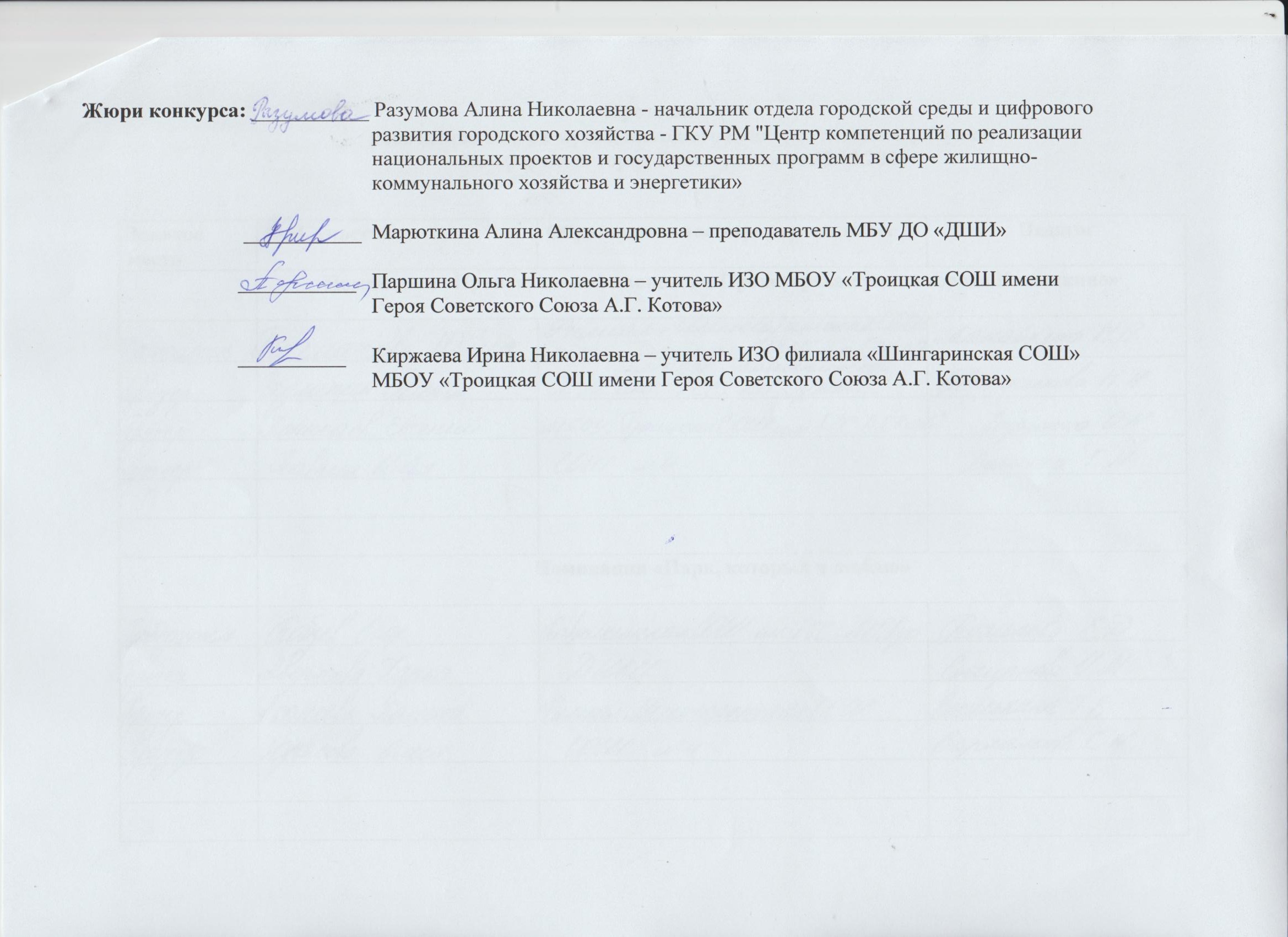 Занятое местоФ.И. участникаОбразовательное учреждение, классРуководительНоминация «Привокзальная площадь и Пролетарская улица города Ковылкино»Номинация «Привокзальная площадь и Пролетарская улица города Ковылкино»Номинация «Привокзальная площадь и Пролетарская улица города Ковылкино»победительТолмачева ЮлияФилиал «Шингаринская СОШ» МБОУ «Троицкая СОШ имени Героя Советского Союза А.Г. Котова», 1 клКанайкина Н.П.призерТулапин РоманМБОУ «Ковылкинская СОШ имени Героя Советского Союза М.Г. Гуреева», 3 кл Овчинникова Н.Н.призерПонекаев ЕвгенийМБОУ «Троицкая СОШ имени Героя Советского Союза А.Г. Котова», 2 клПаршина О.Н.призерПавкин ИльяМБОУ «Ковылкинская СОШ №4», 3 клДемина Г.Н.Номинация «Парк, который я люблю»Номинация «Парк, который я люблю»Номинация «Парк, который я люблю»победительКобзев ЕгорМБОУ «Ковылкинская СОШ имени Героя Советского Союза М.Г. Гуреева», 1 клКошелева Е.Д.призерАверясова ДарьяМБУ ДО «Ковылкинская ДШИ», 3 клСмирнова И.М.призерАкашева ПолинаФилиал «Шингаринская СОШ» МБОУ «Троицкая СОШ имени Героя Советского Союза А.Г. Котова»,4 клВасилькина Т.В.призерЮрасова ОлесяМБОУ «Ковылкинская СОШ №4», 4 клВарламова С.Н.